Значение двигательных нарушений вструктуре речевого дефекта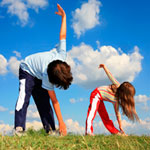 Опыт работы взаимодействия логопеда и инструктора по физической культуре доказывает, что качество результатов при коррекции речи достигается при наличии комплексного подхода к этой проблеме. Сочетание речи и движения является важным компонентом на пути исправления речевых и двигательных недостатков у детей.Часто у дошкольников с патологией речи можно наблюдать комплексные нарушения. Дети с трудом овладевают анализом и синтезом, сравнением и обобщением, забывают сложные инструкции. У большинства таких логопатов повышена истощаемость, снижена работоспособность.Опыт доказывает, что необходимо учить ребёнка основным видам движений: различным видам ходьбы, бега, упражнениям с заданиями на все виды мышц в сочетании с речью. Речевой материал: стихи, потешки, скороговорки, считалки и другое.Репортаж подготовила : Папулова Алена Юрьевна, инструктор по физической культуре